Souměrnosti pro K3/MAT, na 9. 1. – 15. 1. 2021Úloha 1 Zobrazte čtyřúhelník ABCD v osové souměrnosti s osou o. Vytvořený obraz správně označte. (Obraz bodu A nazvěte A’, atd.) 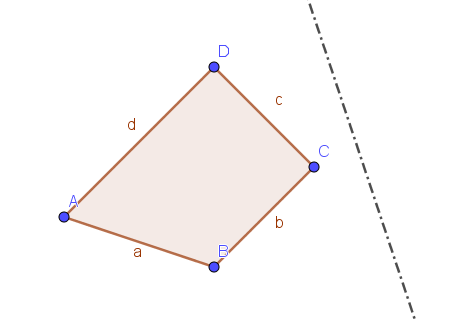 Úloha 2 Zobrazte čtyřúhelník ABCD ve středové souměrnosti se středem S. Vytvořený obraz správně označte. (Obraz bodu A nazvěte A’, atd.) 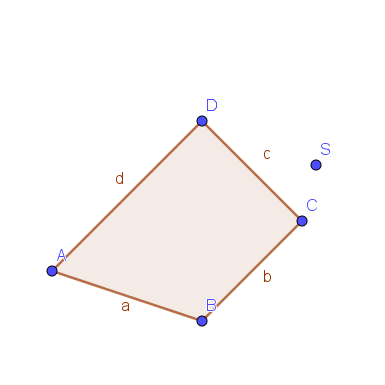 Úloha 3 Rozhodněte (např. zakroužkováním), která velká hůlková písmena jsou osově souměrná. (Vzhledem k detailním typografickým nuancím nemusí být vždy odpověď jednoznačná. Záleží na Vás, zda vyjdete z otištěného zápisu, anebo toho, jak se dá písmeno ledabyleji zapsat.) A   B   C   D   E   F   G   H   I    J     K   L   M   N   O   P   Q   R   S   T   U   V   W   X   Y   Z   Úloha 4 Rozhodněte (např. zakroužkováním), která velká hůlková písmena jsou středově souměrná. (Vzhledem k detailním typografickým nuancím nemusí být vždy odpověď jednoznačná. Záleží na Vás, zda vyjdete z otištěného zápisu, anebo toho, jak se dá písmeno ledabyleji zapsat.) A   B   C   D   E   F   G   H   I    J     K   L   M   N   O   P   Q   R   S   T   U   V   W   X   Y   Z   